BS De VlasbloemSchoolondersteuningsprofiel2022-2023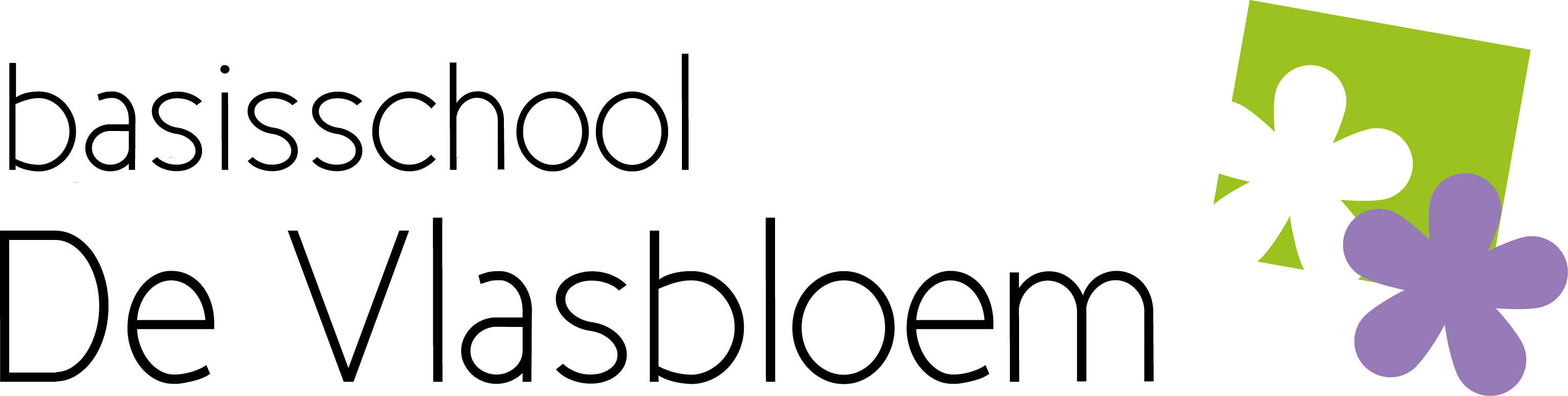 Vastgesteld: augustus 2022Passend onderwijs betekent dat alle kinderen onderwijs volgen op een school die bij ze past. Ook als zij extra ondersteuning nodig hebben. Daarvoor werken reguliere en gespecialiseerde scholen samen in een samenwerkingsverband.  Schoolondersteuningsprofiel (SOP)
In dit schoolondersteuningsprofiel leest u welke mogelijkheden onze school heeft voor de ondersteuning van leerlingen met uiteenlopende onderwijsbehoeften.Alle schoolbesturen hebben met elkaar vastgesteld welke ondersteuning er minimaal op alle scholen geleverd wordt, de zogenaamde basisondersteuning. Daarnaast hebben alle scholen vastgesteld welke extra ondersteuning zij zelf kunnen bieden aan leerlingen. Deze basis- en schoolspecifieke ondersteuning staat beschreven in dit schoolondersteuningsprofiel (SOP). Elke school in Nederland heeft een SOP.Onderwijscollectief VPR: samen voor inclusiever onderwijs
De school biedt basisondersteuning en extra ondersteuning. Daarover kunt u alles lezen in dit document. Maar soms is er meer nodig voor een leerling. Een school heeft niet altijd zelf de kennis of mankracht in huis om alle leerlingen goed te kunnen ondersteunen. Daarom werken alle scholen op Voorne Putten en Rozenburg samen in samenwerkingsverband Onderwijscollectief VPR.Na overleg met ouders/verzorgers kan door de school de hulp ingeroepen worden van professionals van Onderwijscollectief, gespecialiseerde scholen of andere zorg-/onderwijsorganisaties. Zij kunnen ondersteuning bieden aan het kind en/of de leerkracht. Wanneer een kind specifieke onderwijsbehoeften heeft kan een leerkracht hier in de klas op aansluiten met deze extra ondersteuning.Samen met de ouders/verzorgers, leerkracht, intern begeleider of kwaliteitscoördinator en professionals vanuit het samenwerkingsverband vindt dan een overleg plaats. Hierin wordt afgesproken welke aanpak gevolgd wordt en welke aanpassingen er binnen de school gedaan worden. Het samenwerkingsverband stimuleert dat scholen onderling samenwerken in zogenaamde ROK-overleggen. Soms kan een andere school in de buurt bepaalde ondersteuning wel bieden. Als blijkt dat de best passende plek voor een leerling een gespecialiseerde school is, dan geeft het samenwerkingsverband daar een toelaatbaarheidsverklaring (TLV) voor af. Meer informatie over Samenwerkingsverband Onderwijscollectief VPR kunt u vinden op www.onderwijscollectiefvpr.nl. Hoe wij samen werken aan passend onderwijs staat in het ondersteuningsplan.Heeft u hierover vragen? Dan kunt u altijd contact opnemen. Samenwerkingsverband Onderwijscollectief VPR is te bereiken via 0181-760900 of via administratie@onderwijscollectiefvpr.nl. Op www.passendonderwijs.nl (website van ministerie OCW) vindt u algemene en landelijke informatie over Passend Onderwijs. 2.1 VisieOns onderwijsconceptDe Vlasbloem in Zuidland is een samenwerkingsschool. Onze basisschool is op 1 augustus 2016 ontstaan door een fusie van OBS De Wissel en PCB De Bongerd. Een unieke samenwerking tussen het openbaar en Christelijk basisonderwijs. Wij leiden de kinderen op tot waardevolle burgers van onze maatschappij. We hebben een open en nieuwsgierige houding naar elkaars levensovertuiging. Tolerantie en integriteit staan bij ons hoog in het vaandel. De leerkracht is de professional die de kinderen mede helpt te ontwikkelen tot respectvolle, zelfstandige mensen.Onze visie op onderwijsIn het profiel van de school staat wat de school belangrijk vindt en wat de school anders maakt dan de andere scholen. Kernwoorden omschrijven dit kort maar krachtig en in de missie en visie staat dit uitgebreider.  Onze kernwoorden zijn: Visie Lef Ambitie Samen Missie en visie in de praktijk Bovenstaande missie en visie worden omgezet in de praktijk van alledag. Wij dichten de leerkracht een duidelijke rol toe in het aanbieden van ons onderwijs. Dat betekent dat de leerkracht de regisseur is van het leerproces van de kinderen. Hij/zij biedt nieuwe lesstof aan, leert de kinderen de meest efficiënte oplossingsstrategie aan, begeleidt bij het inoefenen en organiseert werkvormen waarbij de kinderen kunnen oefenen. De leerkracht controleert ook nadrukkelijk het begrip. Bij problemen waarbij een beroep gedaan wordt op de onderzoekende houding van kinderen, leren we eerst kinderen onderzoekvaardigheden aan. Pas als die beheerst worden kunnen kinderen deze toepassen. Het vakmanschap van de leerkracht is dus enorm belangrijk! We zetten daarom ook hoog in op en professionaliteit en professionalisering van de teamleden. Samengevat gelden de volgende visie-uitspraken op De Vlasbloem: De leerkracht staat centraal.  Kinderen komen op school om gemotiveerd te worden, gemotiveerd te blijven, om te leren en ontwikkelen.  Instructie wordt gegeven volgens een model dat aantoonbaar het meest effectief is. Kennis gaat vooraf aan vaardigheden. Kennis en vaardigheden worden doelgericht, herhaald en veelvuldig ingeoefend. Kennis en vaardigheden worden aangeboden in een betekenisvolle omgeving. Actuele strategieën worden toegepast door leerkrachten om aan te sluiten bij hoe kinderen leren en hoe het geheugen en de aandacht van kinderen werkt. Er wordt geleerd in een doorgaande leerlijn. Alle kinderen leren in een doorgaande lijn en halen de minimale einddoelen. 2.2 Onderwijs en ondersteuningKenmerkend voor onze leerlingenDe Vlasbloem heeft een gemiddelde populatie, dat houdt in dat de leerlingenpopulatie bij ons op school een goede afspiegeling is van de maatschappij. Sterke punten in onze ondersteuningOnze school heeft hoge verwachtingen van onze leerlingen, dat houdt in dat we realistische doelen stellen en monitoren of we deze doelen behalen. Om onze doelen te behalen werken we samen met externe partijen en ouders. We werken als school in een professionele leergemeenschap, wat inhoudt dat we met het gehele team aan onze schooldoelen werken. Waarbij kennis voor vaardigheden gaan en wij ons als professionals willen blijven ontwikkelen.  Met het gehele team zijn wij verantwoordelijk voor de ondersteuning van onze leerlingen. Door het samenwerken is er veel kennis en kunde dat we optimaal kunnen inzetten. Grenzen aan onze ondersteuning​​De school kan geen passend onderwijs voor een kind organiseren indien er sprake is van:  Kinderen met een zeer laag gemiddeld IQ, deze leerlingen zijn meer op hun plek in het SOKinderen met fysiek beperkingen, waardoor wij de veiligheid niet kunnen waarborgen. Kinderen die medische zorg behoevenKinderen met ernstige gedragsstoornissen, deze leerlingen zijn meer op hun plek in het SO. Wellicht komen we nog meer grenzen tegen, maar hierin vinden wij het belangrijk dat wij met ouders en professionals kijken wat onze mogelijkheden zijn en of wij de juiste school zijn. Onze ambities en ontwikkeldoelen voor de ondersteuningAls school willen wij onze kennis en vaardigheden blijven ontwikkelen. Daarom volgen wij HPS en HPT (high performers schools en high performers team) Gekoppeld aan de bovenstaande ambities hebben wij als school de volgende nascholingsplannen:HPT en HPS via Academica. Leerkrachten volgen trainingen via Edumare die van waardevolle toevoeging zijn op het leerkracht handelen. Ondersteuning aan onze leerlingenIn het ondersteuningsplan is afgesproken welke basisondersteuning scholen bieden.Scholen hebben hun basisondersteuning op orde als:De basiskwaliteit volgens de onderwijsinspectie voldoende is;De onderwijsondersteuning op school goed is georganiseerd;De school preventieve en licht curatieve interventies kan aanbieden.Kwaliteit van het onderwijsZo wordt er zicht gehouden op de kwaliteit van het onderwijsDe schoolbesturen zijn verantwoordelijk voor de onderwijskwaliteit op scholen, zij moeten hier goed zicht op hebben. Aan de hand van de schoolresultaten, schoolbezoeken en verdere screening weet het schoolbestuur wat de kwaliteit is van elke school. De inspectie checkt vervolgens op een aantal scholen of de bevindingen van het bestuur overeenkomen met de bevindingen van de inspecteur. De norm voor basiskwaliteit is dat een bestuur en zijn scholen voldoen aan de eisen voor onderwijskwaliteit, de kwaliteitszorg en het financieel beheer. Wanneer een bestuur onder het basistoezicht valt vindt er elke vier jaar een inspectie plaats van het bestuur en een inspectie op enkele scholen. Niet elke school wordt dus elke vier jaar bezocht door de inspectie.Kwaliteit van het schoolbestuurAfgelopen schooljaar vond het laatste onderzoek van de inspectie naar Bestuur en Scholen plaats. Ons bestuur is beoordeeld met de waardering Kwaliteit van de schoolOp vond het laatste kwaliteitsonderzoek van de inspectie op onze school plaats. Onze school is beoordeeld met de waardering Op  kunt u het rapport van onderwijsinspectie over onze school bekijken.Onderwijsondersteuning op schoolOndersteuningsstructuur in de schoolBasisaanpak:Iedere school stemt het onderwijs doelgericht af op de onderwijsbehoeften van haar leerlingen. Hoeveel instructie en begeleiding een leerling nodig heeft om de doelen op het gebied van technisch lezen, spelling, begrijpend lezen en rekenen te bereiken is belangrijk om te bepalen welke aanpak het beste past bij dit kind op deze school, in deze klas met deze leerkracht. Op deze manier wordt een basisaanpak voor de groep geformuleerd waarin gedifferentieerd wordt op de ondersteuningsbehoeften van leerlingen. Zo kunnen leerlingen die met een basisinstructie aan het werk kunnen, leerlingen die met een verkorte instructie toe kunnen en leerlingen die extra uitleg nodig hebben samen onderwijs volgen.Basisondersteuning:Leerlingen die meer ondersteuning nodig hebben worden op school besproken in de leerteams. Mocht het leerteam meer input nodig hebben kan er een beroep gedaan worden op externe professionals of op onze kwaliteitscoördinator. De kwaliteitscoördinator is verantwoordelijk voor de continue ontwikkeling van het kwaliteitssysteem van de school. Hij of zij inventariseert onderwijsverbeteringen in leerteams en ontwikkelgroepen, analyseert en rapporteert over ontwikkelingen m.b.t. zorg en leerresultaten en ontwikkelt daarmee (samen met het (breed-)MT) het kwaliteitssysteem.Naar aanleiding van dit gesprek kan het voor leerlingen die de basisaanpak volgen nodig zijn extra aandacht te krijgen op een specifiek onderdeel van hun ontwikkeling. De focus ligt daarbij, afhankelijk van het gesignaleerde probleem, op aanpassingen in klassenmanagement, pedagogisch handelen, didactisch handelen, leertijd, of leerstofaanbod. Hieruit voorvloeiende interventies worden altijd overlegd met de ouders/verzorgers van de betreffende leerling en vastgelegd in het leerlingvolgsysteem. Levert de interventie niet het gewenste resultaat dan kan dit aanleiding zijn een leerling te bespreken in een zorgoverleg. Het ondersteuningstraject start altijd met de basisondersteuning in de klas en op school. De stappen die daarna gezet worden zijn afhankelijk van de ondersteuningsvraag van de leerling en/of van de leerkracht. De volgende overlegvormen zijn mogelijkZorgoverlegHet zorgoverleg geeft de mogelijkheid ook deskundigen van buiten de school te betrekken wanneer de leerling meer ondersteuning nodig heeft dan er vanuit de basisondersteuning geboden kan worden. De intern begeleider is verantwoordelijk voor het organiseren van dit overleg en bepaalt met de schoolbegeleider van het samenwerkingsverband welke deskundigen hierbij betrokken worden. Het gaat om deskundigen die al aan de school verbonden zijn en onderdeel uitmaken van de interne zorgstructuur. Afhankelijk van de problematiek kan hierbij gedacht worden aan een expert van het samenwerkingsverband, de jeugdarts of het schoolmaatschappelijk werk. Uiteraard wordt dit altijd vooraf met de ouders/verzorgers besproken en worden zij altijd uitgenodigd bij het zorgoverleg. In het zorgoverleg worden afspraken gemaakt over de te volgen aanpak. De interventies worden in principe binnen de groep uitgevoerd. Vanuit het samenwerkingsverband kan extra ondersteuning ingezet worden, zoals arrangementen voor leerlingen met een fysieke beperking, een maatwerkarrangement en/of deelname aan de impulsklas. Ook kunnen professionals uit het gespecialiseerd onderwijs gevraagd worden om mee te kijken en tips en adviezen te geven. Wanneer er sprake is van een grote beïnvloedbare factor in de thuissituatie wordt de regie gevoerd door jeugdhulp. Resultaten worden geregistreerd in het leerlingvolgsysteem en besproken in een volgend zorgoverleg. Het resultaat van de uitgevoerde interventies is steeds bepalend in de afweging of een leerling voldoende ondersteuning heeft gekregen. Als een leerling toch meer ondersteuning nodig heeft wordt er een Multi Disciplinair Overleg georganiseerd met extra expertise aan tafel. Dit gebeurt altijd in overleg met ouders/verzorgers, zij zijn bij deze overleggen aanwezig. Er kan dan eventueel ook gekeken worden of het gespecialiseerd onderwijs mogelijk een best passende onderwijsplek is. Meer informatie hierover vindt u op www.onderwijscollectiefvpr.nl.Expertise op schoolDe volgende deskundigheid is beschikbaar op schoolSamenwerkingspartnersOnze school werkt met de volgende organisaties samen:Samenwerkingsverband Onderwijscollectief VPR – Wij werken samen aan thuisnabij passend onderwijs. Vanuit Onderwijscollectief is een vaste schoolbegeleider (orthopedagoog/schoolpsycholoog) verbonden aan onze school. Daarnaast kan Onderwijscollectief expertise op het gebied van het jonge kind, gedrag en lees- en spellingsproblemen bieden. Schoolmaatschappelijk werk – Centrum voor Jeugd en gezin – schoolarts, verpleegkundigeGebiedsteam / JOTLogopedistAurisFysiotherapieKinderdagverblijfVO-scholen Mochten ouders andere partners aandragen staan wij altijd open voor een samenwerking. 2.3 preventie en licht curatieve interventiesZo werken wij aan vroegtijdige signalering van leer-, opgroei- en ontwikkelingsproblemenEr is een samenwerking met het kinderdagverblijf. Deze samenwerking zorgt ervoor dat wij vroegtijdige met elkaar signaleren en de juiste acties kunnen ondernemen. Hierin worden ouders altijd betrokken. Zo werken wij aan een goed schoolklimaatOp onze scholen werken leerkrachten samen in en aan een gezamenlijk gedragen (positief pedagogisch) schoolklimaat waarin competentie, autonomie, relatie, verbondenheid en welbevinden centrale thema’s zijn. Binnen dit veilige schoolklimaat kunnen kinderen tot leren komen.   Elke leerkracht op een basisschool hanteert een gestructureerd klassenmanagement en reflecteert op eigen handelen om eigen gedrag bij te stellen. Hierdoor werken en leren kinderen in een rustige en geordende omgeving.  Wij starten als school altijd met de Gouden weken, om zo met de start van het jaar een goed pedagogisch klimaat neer te zetten. Dit is ons aanbod voor leerlingen met ernstige lees-/spellingsproblemen en ernstige rekenproblemenOp onze basisscholen wordt gewerkt met een dyslexieprotocol en eendyscalculieprotocol.    Elke basisschool heeft de deskundigheid om een complexe ondersteuningsvraag op hetgebied van lezen en rekenen te analyseren (eventueel met hulp van Onderwijscollectief Of specialisten van het S(B)O) en hierop een programma te maken dat uitgevoerd wordtIn de klas van het kind.Leerlingen die extra zorg nodig hebben op het gebied van lees en spellingonderwijs worden ondersteunt met het programma bouw! en flits.Via ons administratieprogramma Parnassys wordt er door de leerkrachten bijgehouden hoe de extra ondersteuning wordt ingezet. Dit is ons didactisch aanbodDe leerkracht is zich bewust van de kerndoelen van het leerjaar. Hij/zij stemt het aanbodhierop af door vroegtijdige signalering en ondersteuning.   Leerkrachten geven hun lessen volgens een bewezen effectief instructiemodel, zijdifferentiëren bij instructie en verwerking. Ze hebben hoge verwachtingen van elk kind.  Leerkrachten kunnen een specifieke onderwijsbehoefte van een kind (bijvoorbeeld op het terrein van lezen of rekenen) signaleren, analyseren, een oplossing voorbereiden, die oplossing uitvoeren binnen de groep en evalueren of dit traject voldoende heeft opgeleverd voor het kind. Zo niet, dan roepen zij hulp in.   Onze scholen kunnen, eventueel met hulp van specialisten van S(B)O of 	Onderwijscollectief, een onderwijsarrangement samenstellen voor kinderen met een 	grote achterstand op gebied van spraak, taal en rekenen en voor kinderen met werkhoudingsvragen.   Leerkrachten bieden deze kinderen voldoende instructie en begeleiding bij het uitvoeren van dit programma.   2.4 Fysieke RuimtenDit zijn de (on)mogelijkheden die onze school heeft om aan specifieke ondersteuningsbehoeften tegemoet te komen.Onze school heeft een eerste verdieping die toegankelijk is met de trap en de lift. Er zijn in de school geen spreekkamers beschikbaar. Alle lokalen hebben wel een tussenruimte waarin leerlingen tot rust kunnen komen of een externe met een leerling kan werken. 2.5 ProtocollenDe volgende (landelijke) protocollen zijn op onze school vertaald in een schoolplan of kwaliteitskaart en daar handelen wij naar indien dit nodig is.3.6 Extra ondersteuningVanuit Onderwijscollectief kan het volgende aan extra ondersteuning geboden worden:Inzet van expertise van schoolbegeleiders (orthopedagogen/schoolpsychologen), begeleiders passend onderwijs en onderwijskundig adviseurs;Een maatwerkarrangement;Arrangementen voor leerlingen met een fysieke beperking;Deelname aan de impulsklas.Vanuit Edumare kan het volgende aan extra ondersteuning geboden worden:VooruitwerklabPlusklasVanuit het ROK kan het volgende aan extra ondersteuning geboden worden:Vaktalent SchoolgegevensSchoolgegevensNaam school BS de VlasbloemBRIN nummer 14FRAdres, postcode, plaats Zoetemanring 55a 3214 GA Zuidland Telefoon 0181-451860Website www.bsdevlasbloem.nlEmail  info.vlasbloem@edumarevpr.nlNaam schoolbestuurMaaike JansenAantal leerlingen430 leerlingen op 1 februari 2022Gemiddeld aantal leerlingen per groep26DeskundigeTaak van deskundigeIndicatie aantal uren per weekGedragspecialist Meedenken en aansluiten bij leerlingbesprekingen en zorgoverleggen. 24 uurKwaliteitscoördinatorDe kwaliteitscoördinator is verantwoordelijk voor de continue ontwikkeling van het kwaliteitssysteem van de school40 uur LeesspecialistOverleg met externe partijen. Denk aan de bibliotheek om zo het leesonderwijs te optimaliseren. 2 uur Actief toegepastKrijgt een updateIn voorbereidingNiet aanwezigMeldcode huiselijk geweld en kindermishandelingxProtocol anti-pestenxProtocol dyslexiexProtocol gedrag/ sociale veiligheidxProtocol medisch handelenxProtocol meer- en hoogbegaafdheidxProtocol rouw en overlijdenxProtocol schorsen en verwijderenxProtocol voorkomen schoolverzuim en thuiszittersx